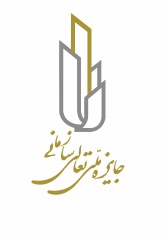 فرم دریافت اطلاعات افراد علاقمند به همكاري به عنوان ارزياب جايزه ملّي تعالي سازماني در سال 1400.با سلام، ضمن تشکر از شما بابت همراهی جایزه ملّی تعالی سازمانی، خواهشمند است صرفا در صورتی که قبلاکارگاه آموزشی تربیت ارزیاب ویژه جایزه ملّی تعالی سازمانی (یا سطح 3 تعالی) را با موفقیت پشت سر گذرانده اید این فرم را تکمیل و ارسال فرمایید.در غیر این صورت برای ثبت نام در کارگاه آموزشی مرتبط به سایت www.IRANAWARD.org مراجعه نمایید.مشخصات فرديمشخصات فرديمشخصات فرديمشخصات فرديمشخصات فرديمشخصات فرديمشخصات فرديمشخصات فرديمشخصات فرديمشخصات فرديمشخصات فرديمشخصات فرديمشخصات فرديمشخصات فرديمشخصات فرديمشخصات فرديمشخصات فرديمشخصات فرديمشخصات فرديمشخصات فرديمشخصات فرديمشخصات فرديمشخصات فرديمشخصات فرديمشخصات فرديمشخصات فردينام :نام :نام :نام :نام :نام :نام :نام :نام :نام خانوادگي :نام خانوادگي :نام خانوادگي :نام خانوادگي :نام خانوادگي :نام خانوادگي :نام خانوادگي :نام خانوادگي :نام خانوادگي :Name :Name :Name :Name :Name :Name :Name :Name :Family Name :Family Name :Family Name :Family Name :Family Name :Family Name :Family Name :Family Name :جنسيت :    زن                         مرد    جنسيت :    زن                         مرد    جنسيت :    زن                         مرد    جنسيت :    زن                         مرد    جنسيت :    زن                         مرد    جنسيت :    زن                         مرد    جنسيت :    زن                         مرد    جنسيت :    زن                         مرد    جنسيت :    زن                         مرد    سال تولد :                                     سن: سال تولد :                                     سن: سال تولد :                                     سن: سال تولد :                                     سن: سال تولد :                                     سن: سال تولد :                                     سن: سال تولد :                                     سن: سال تولد :                                     سن: سال تولد :                                     سن: وضعيت تاهل :      مجرد                 متاهل   وضعيت تاهل :      مجرد                 متاهل   وضعيت تاهل :      مجرد                 متاهل   وضعيت تاهل :      مجرد                 متاهل   وضعيت تاهل :      مجرد                 متاهل   وضعيت تاهل :      مجرد                 متاهل   وضعيت تاهل :      مجرد                 متاهل   وضعيت تاهل :      مجرد                 متاهل   نام پدر:نام پدر:نام پدر:نام پدر:نام پدر:نام پدر:نام پدر:نام پدر:نام پدر:كد ملي:كد ملي:كد ملي:كد ملي:كد ملي:كد ملي:كد ملي:كد ملي:كد ملي:شماره شناسنامه:شماره شناسنامه:شماره شناسنامه:شماره شناسنامه:شماره شناسنامه:شماره شناسنامه:شماره شناسنامه:شماره شناسنامه:وضعيت نظام وظيفه : وضعيت نظام وظيفه : وضعيت نظام وظيفه : وضعيت نظام وظيفه : وضعيت نظام وظيفه : وضعيت نظام وظيفه : وضعيت نظام وظيفه : وضعيت نظام وظيفه : وضعيت نظام وظيفه : نوع بیمه اجباری:	  تامین اجتماعی	  سایر (ذکر فرمایید):                نوع بیمه اجباری:	  تامین اجتماعی	  سایر (ذکر فرمایید):                نوع بیمه اجباری:	  تامین اجتماعی	  سایر (ذکر فرمایید):                نوع بیمه اجباری:	  تامین اجتماعی	  سایر (ذکر فرمایید):                نوع بیمه اجباری:	  تامین اجتماعی	  سایر (ذکر فرمایید):                نوع بیمه اجباری:	  تامین اجتماعی	  سایر (ذکر فرمایید):                نوع بیمه اجباری:	  تامین اجتماعی	  سایر (ذکر فرمایید):                نوع بیمه اجباری:	  تامین اجتماعی	  سایر (ذکر فرمایید):                نوع بیمه اجباری:	  تامین اجتماعی	  سایر (ذکر فرمایید):                نوع بیمه اجباری:	  تامین اجتماعی	  سایر (ذکر فرمایید):                نوع بیمه اجباری:	  تامین اجتماعی	  سایر (ذکر فرمایید):                نوع بیمه اجباری:	  تامین اجتماعی	  سایر (ذکر فرمایید):                نوع بیمه اجباری:	  تامین اجتماعی	  سایر (ذکر فرمایید):                نوع بیمه اجباری:	  تامین اجتماعی	  سایر (ذکر فرمایید):                نوع بیمه اجباری:	  تامین اجتماعی	  سایر (ذکر فرمایید):                نوع بیمه اجباری:	  تامین اجتماعی	  سایر (ذکر فرمایید):                نوع بیمه اجباری:	  تامین اجتماعی	  سایر (ذکر فرمایید):                تحصيلاتتحصيلاتتحصيلاتتحصيلاتمدرك تحصيليرشته تحصيليمحل تحصيلتاريخ خاتمهكارشناسيكارشناسي ارشددكترازمينه تخصصيزمينه تخصصينام محل كار فعلي :عنوان شغل : زمينه فعاليت سازمان محل كار : زمينه فعاليت سازمان محل كار :سابقه شغلي :  ---- سالسابقه مديريتي : ------ سالسه زمينه تخصصي اصلی خود را بر اساس اولويت شماره گذاري نماييد:         سه زمينه تخصصي اصلی خود را بر اساس اولويت شماره گذاري نماييد:         مهارتها و تجربيات در زمينه تعالي سازماني :مهارتها و تجربيات در زمينه تعالي سازماني :سوابق شغليسوابق شغليسوابق شغليسوابق شغليسوابق شغليسوابق شغليسوابق شغلينام محل كارنام محل كارتلفننوع استخدامسمتشروعخاتمهسابقه ارزيابي در جايزه ملّي تعاليسابقه ارزيابي در جايزه ملّي تعاليسابقه ارزيابي در جايزه ملّي تعاليسابقه ارزيابي در جايزه ملّي تعاليسابقه ارزيابي در جايزه ملّي تعاليسابقه ارزيابي در جايزه ملّي تعاليسابقه ارزيابي در جايزه ملّي تعاليالف) ارزياب در سال هاي:                                ب) ارزياب ارشد در سال هاي:                       الف) ارزياب در سال هاي:                                ب) ارزياب ارشد در سال هاي:                       الف) ارزياب در سال هاي:                                ب) ارزياب ارشد در سال هاي:                       الف) ارزياب در سال هاي:                                ب) ارزياب ارشد در سال هاي:                       الف) ارزياب در سال هاي:                                ب) ارزياب ارشد در سال هاي:                       الف) ارزياب در سال هاي:                                ب) ارزياب ارشد در سال هاي:                       الف) ارزياب در سال هاي:                                ب) ارزياب ارشد در سال هاي:                       توضيح (در صورت لزوم) :     توضيح (در صورت لزوم) :     توضيح (در صورت لزوم) :     توضيح (در صورت لزوم) :     توضيح (در صورت لزوم) :     توضيح (در صورت لزوم) :     توضيح (در صورت لزوم) :     نشانينشانيآدرس محل كار: آدرس محل كار: تلفن محل كار :نمابر محل كار:شهر محل سكونت :شهر محل سكونت :آدرس منزل:آدرس منزل:تلفن منزل:نمابر منزل:تلفن همراه :تلفن (جهت تماس در مواقع ضروري) :آدرس پست الكترونيكي:آدرس پست الكترونيكي:دوره تربیت ارزیاب ویژه جایزه ملّی تعالی سازمانی(یا دوره سطح 3 تعالی) را چه سالی گذرانده اید؟ در دوره‌های بازآموزی الگوی تعالی سازمانی ویرایش 96    :		 حضور داشته ام		 حضور نداشته امدر دوره‌های بازآموزی روش ارزیابی جدید جایزه ملّی (روش 94+ ):	 حضور داشته ام		 حضور نداشته امخواهشمند است علاوه بر تكميل پرسشنامه ،كلية اطلاعات ضروري اضافي را كه مي تواند در معرفي توانمندي ها و قابليت هاي شما براي ارزيابي مفيدو موثر باشد پيوست فرمائيد.اينجانب                                 صحت اطلاعات فوق را تائيد كرده و تعهد مي‌كنم  كه در صورت درخواست مركز، مدارك لازم را ارائه نمايم و مسئوليت هرگونه مغايرت و خلافي را در اين رابطه مي‌پذيرم.                    تاريخ:                                                امضاء      اين قسمت توسط مرکز تعالی سازمانی تكميل می‌شود:اين قسمت توسط مرکز تعالی سازمانی تكميل می‌شود:تعيين وضعيتتعيين وضعيت  معرفی جهت گذراندن کارگاه آموزشي سطح  1         2        3توضيحات :  معرفی جهت حضور در بازآموزی   _______________________توضيحات :توضيحات :توضيحات :